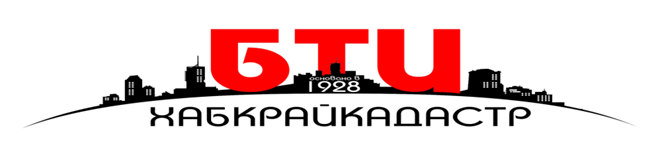 Подать заявку на оказание услуг КГБУ «Хабкрайкадастр» возможно в следующем порядке:1) на официальном сайте КГБУ «Хабкрайкадастр» – www.khvbti.ru;2)     факсимильной связью по номеру 8(4212) 75-23-30;3)     электронной почтой -  E-mail: bti@khvbti; 4)  почтовым отправление по адресу: 680022, г. Хабаровск,                   ул. Воронежская, д.47 «а», КГБУ «Хабкрайкадастр»;5)   в отделениях КГБУ «Хабкрайкадастр», расположенных на территории Вяземского района и района им. Лазо:- Вяземское отделение: 682950, Хабаровский край, г.Вяземский, ул. Карла Маркса, 56, тел. 8(42153) 3-10-57, Бордовская Татьяна Геннадьевна.- Отделение района им. Лазо: 682910, Хабаровский край п.Переяславка, ул. Постышева,8, тел. 8(42154) 2-13-31, Дзюба Ирина Анатольевна;6) в основном офисе КГБУ«Хабкрайкадастр» по адресу: г.Хабаровск, ул. Воронежская, д.47«а»График выездного приема на 2019 годГрафик выездного приема на 2019 годГрафик выездного приема на 2019 годПрием граждан будет проводится в здании районной администрации по адресу: г.Бикин, пер. Советский, 2 Прием граждан будет проводится в здании районной администрации по адресу: г.Бикин, пер. Советский, 2 Прием граждан будет проводится в здании районной администрации по адресу: г.Бикин, пер. Советский, 2 МесяцЧислоВремя приемаЯнварь2310.00 -16-00Февраль2010.00 -16-00Март2010.00 -16-00Апрель1710.00 -16-00Май2210.00 -16-00Июнь1910.00 -16-00Июль2410.00 -16-00Август2110.00 -16-00Сентябрь1810.00 -16-00Октябрь2310.00 -16-00Ноябрь2010.00 -16-00Декабрь1810.00 -16-00